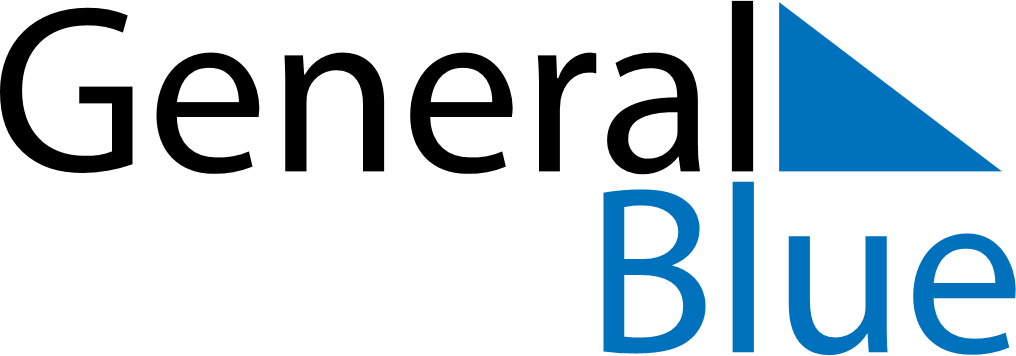 September 2022September 2022September 2022September 2022BeninBeninBeninMondayTuesdayWednesdayThursdayFridaySaturdaySaturdaySunday1233456789101011121314151617171819202122232424252627282930